                                                                                                Lubliniec, dnia 14 grudnia 2022 r.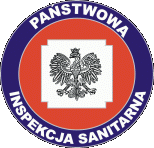  KOMUNIKAT (aktualizacja)  dla mieszkańców miejscowości: Pawonków, Kośmidry, Koszwice,     Skrzydłowice, Gwoździany oraz Łagiewniki Wielkie w sprawie zawartości fluorków 
   w wodzie przeznaczonej do spożyciaPaństwowy Powiatowy Inspektor Sanitarny w Lublińcu w związku ze stwierdzeniem 
ponadnormatywnej zawartości fluorków w wodzie przeznaczonej do spożycia przez ludzi, pobranej w dniu 28.11.2022r. z wodociągu sieciowego Pawonków (wartość parametru wyniosła odpowiednio: w 3 próbach 1,8mg/l, w jednej 1,9mg/l) INFORMUJE ŻE:- nie ma możliwości poprawy jakości wody wodociągowej przy użyciu środków dostępnych     .  dla konsumentów, usuwanie z wody nadmiaru fluorków jest procesem bardzo trudnym,- z uwagi na ryzyko fluorozy zębów nie należy stosować fluoryzacji zębów u dzieci w ramach  .  profilaktyki przeciwpróchniczej- do mycia zębów należy stosować tylko pasty nie zawierające fluoru; z uwagi na ryzyko                    fluorozy zębów oraz nadmierną ekspozycję na fluorki dzieci w okresie mineralizacji szkliwa,    której największe nasilenie przypada na okres między 22 a 26 miesiącem życia celowe jest   wprowadzenie do ich diety codziennej, porcji ok. 250 ml wody o stężeniu fluorków nie                przekraczającym 0,7 mg/l (na przykład woda butelkowana). Pozwoli to zmniejszyć ryzyko      fluorozy zębów. Nie oznacza to konieczności wyłącznego korzystania przez dzieci z wody       butelkowanej, nie ma też uzasadnienia utrzymywanie tego zalecenia u starszych dzieci.             Powyższe zalecenie ma na celu zapobieganie/zmniejszenie ryzyka fluorozy zębów, będącej     defektem kosmetycznym, a nie przejawem działania toksycznego. Komunikat wydaje się w celu poinformowania konsumentów o jakości wody przeznaczonej  do spożycia przez ludzi